Malaysia Holiday Calendar 2020	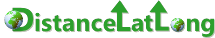 January 2020February 2020March 2020April 2020May 2020June 2020© copyright https://www.distancelatlong.com	data provided 'as is' without warrantySunMonTueWedThuFriSatSunMonTueWedThuFriSatSunMonTueWedThuFriSat010203040101020304050607050607080910110203040506070808091011121314121314151617180910111213141515161718192021192021222324   25 161718192021222223242526272826272829303123242526272829293031SunMonTueWedThuFriSatSunMonTueWedThuFriSatSunMonTueWedThuFriSat01020304010201020304050605060708091011030405060708090708091011121312131415161718101112131415161415161718192019202122232425171819202122232122232425262726272829302425262728293028293031July 2020	August 2020	September 2020July 2020	August 2020	September 2020July 2020	August 2020	September 2020July 2020	August 2020	September 2020July 2020	August 2020	September 2020July 2020	August 2020	September 2020July 2020	August 2020	September 2020July 2020	August 2020	September 2020July 2020	August 2020	September 2020July 2020	August 2020	September 2020July 2020	August 2020	September 2020July 2020	August 2020	September 2020July 2020	August 2020	September 2020July 2020	August 2020	September 2020July 2020	August 2020	September 2020July 2020	August 2020	September 2020July 2020	August 2020	September 2020July 2020	August 2020	September 2020July 2020	August 2020	September 2020July 2020	August 2020	September 2020July 2020	August 2020	September 2020SunMonTueWedThuFriSatSunMonTueWedThuFriSatSunMonTueWedThuFriSat010203040101020304050506070809101102030405060708060708091011121213141516171809101112131415131415161718191920212223242516171819   20 2122202122232425262627282930   31 23242526272829272829303031October 2020	November 2020	December 2020October 2020	November 2020	December 2020October 2020	November 2020	December 2020October 2020	November 2020	December 2020October 2020	November 2020	December 2020October 2020	November 2020	December 2020October 2020	November 2020	December 2020October 2020	November 2020	December 2020October 2020	November 2020	December 2020October 2020	November 2020	December 2020October 2020	November 2020	December 2020October 2020	November 2020	December 2020October 2020	November 2020	December 2020October 2020	November 2020	December 2020October 2020	November 2020	December 2020October 2020	November 2020	December 2020October 2020	November 2020	December 2020October 2020	November 2020	December 2020October 2020	November 2020	December 2020October 2020	November 2020	December 2020October 2020	November 2020	December 2020SunMonTueWedThuFriSatSunMonTueWedThuFriSatSunMonTueWedThuFriSat01020301020304050607010203040504050607080910080910111213140607080910111211121314151617151617181920211314151617181918192021222324222324252627282021222324   25 2625262728   29 303129302728293031